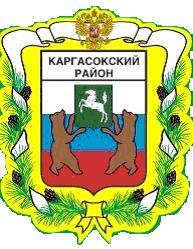 МУНИЦИПАЛЬНОЕ ОБРАЗОВАНИЕ «КАРГАСОКСКИЙ РАЙОН» ТОМСКОЙ ОБЛАСТИАДМИНИСТРАЦИЯ КАРГАСОКСКОГО РАЙОНАПОСТАНОВЛЕНИЕс. Каргасок О подготовке документации по планировке территории (проект межевания территории) на объект: «Временная автомобильная зимняя дорога (автозимник)», площадью 4519 кв.м. расположенный на межселенной территории Каргасокского муниципального районаВ соответствии со статьёй 45 Градостроительного Кодекса Российской Федерации от 29.12.2004 №190-ФЗ, Федеральным законом от 06.10.2003 №131-ФЗ «Об общих принципах организации местного самоуправления в Российской Федерации», рассмотрев обращение ООО «Томская инжиниринговая компания» от 22 июня 2021 г. № 161 и обзорную схему,Администрация Каргасокского района постановляет:1. Разрешить ООО «Томская инжиниринговая компания» подготовку документации по межеванию территории по объекту «Временная автомобильная зимняя дорога (автозимник)» в соответствии со статьями 43 и 45 Градостроительного кодекса Российской Федерации и действующим градостроительным законодательством.2. ООО «Томская инжиниринговая компания» до утверждения документации по планировке территории применительно к землям лесного фонда согласовать с органами государственной власти осуществляющими предоставление лесных участков в границах земель лесного фонда.3. Настоящее постановление вступает в силу со дня его официального опубликования (обнародования). 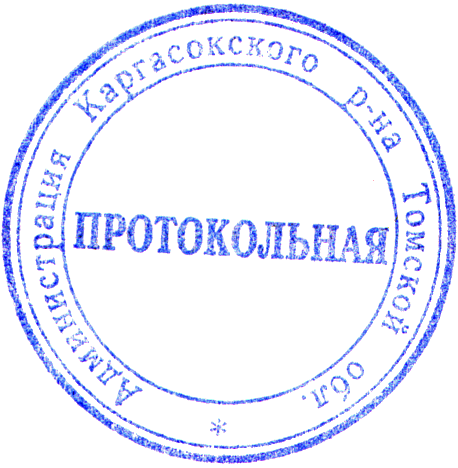 Глава Каргасокского района                                                                       А.П. АщеуловМ.Е. Колотов 8(38253) 2-13-5428.06.2021                                                                                                                                          № 159 